KONKURS na drugie urodziny Podrik Hamstery:Test Chomiczej Wiedzy TajemnejOdpowiedzialny opiekun wie do czego potrafi być zdolne jego zwierzę…  - wymyśl 3 realne sposoby, dzięki którym  chomik może dostać się sam na dwumetrową szafę.Lekarz weterynarii po wykonaniu badań twierdzi, że problem który znalazł u Twojego chomika to „Demodex”.  Co zrobi lekarz? Chomik siusia na czerwono. O czym musisz pomyśleć zanim zaczniesz panikować?W którym dniu ciąży u chomika syryjskiego najczęściej dochodzi do rozwiązania?Jakie umaszczenie ma chomik z genotypem oznaczanym jako „++”?Chomik uciekł z klatki, nie masz zielonego pojęcia gdzie się podział – ale na pewno jest w domu. Opisz krótko co zrobisz, by go bezpiecznie i szybko złapać.Jak często samica chomika syryjskiego ma ruję? Jak to poznać?Wymień cztery powody które dyskwalifikują pieczywo jako pokarm dla chomika.Jaki kolor mają paski policzkowe (cheekflashes) chomika o umaszczeniu rust?Przez jak długi okres czasu można podawać chomikowi beta-glukan?Jaka cecha niepożądana pojawia się często u chomików double satin (SaSa)?Na niedobór jakich mikroelementów wskazują pojawiające się strefami brązowe lub rdzawe włosy u czarnych zwierząt (brązowienie sierści)?Mamy miot, którego pewna chomiczka jest zarówno babką (od strony matki) jak i prababką (od strony ojca). Ile wynosi IC tego miotu liczone dla 4 pokoleń?Jakie zagrożenie dla chomiczego miotu może stanowić ludzki włos?Chomik ma ostrą biegunkę. Co możesz zrobić jeszcze zanim dotrzesz do lekarza?Jakie charakterystyczne cechy ma chomik rex? Podaj dwie.Chomik intensywnie się drapie, jego skóra łuszczy się. Jakiej diagnozy możesz się spodziewać od lekarza weterynarii? Wymień dwie najbardziej prawdopodobne.Dlaczego chomikom nie dajemy migdałów?Czy chomik w odmianie barwnej lilac może mieć wadę kinked tail? Dlaczego?Dlaczego hodowcy nie łączą dwóch białych chomików?Jaki rodzaj anestezji jest najbezpieczniejszy dla chomika?Jaki dymorfizm płciowy możemy zaobserwować u chomików syryjskich? Podaj 3 cechy.W którym dniu życia małe chomiki syryjskie najczęściej otwierają oczy?Dlaczego nie podajemy chomikowi czosnku i cebuli?Ojciec: Aa bb Dsds Ee Ll pp, matka: Aa Dgdg Dsds ee ll. Dlaczego nie można połączyć tej pary?Dlaczego nie można podawać chomikowi skrzypu w nieograniczonych ilościach?Dlaczego samica chomika syryjskiego w odmianie hairless nie może zostać mamą?W czym chomikowi może pomóc lampa Wooda?Ile zębów ma chomik? Jaki mają kolor?Łączymy dwa chomiczki o umaszczeniu golden. Tylko połowa miotu ma umaszczenie rodziców – pozostałe mają umaszczenie black, cinnamon i dove. Jak to możliwe? Wytłumacz.Czy chomik syryjski może tworzyć krzyżówki (hybrydy) z innymi gatunkami chomików? Dlaczego?Chomiczek ma mamę o umaszczeniu chocolate i tatę o umaszczeniu dove. Jakie umaszczenie ma chomiczek, jeśli jego rodzice nie są nosicielami żadnych innych genów?Umaszczenie ivory można otrzymać na bazie trzech różnych umaszczeń „szarych”. Jakich?Czy samica chomika w wieku 8 miesięcy powinna być łączona z samcem po raz pierwszy? Dlaczego?Rodzice miotu mają krótki włos, ale mieli po jednym rodzicu z włosem długim. Jaka statystycznie część maluchów w miocie będzie mieć włos długi?Jaka jest maksymalna ilość punktów jaką chomik może otrzymać na wystawie?Ile punktów na wystawie chomik może dostać łącznie za budowę ciała (typ, wielkość, oczy, uszy)?Przeciwieństwem jakiego zjawiska jest zjawisko heterozji?Czy umaszczenie szylkretowe (tortoiseshell) może występować u obu płci? Dlaczego?Chomik jest porządnie przeziębiony, lekarz weterynarii podaje mu antybiotyk. Jaki?Łączymy parę o następujących genotypach - ojciec: aa bb ee Ll Pp, matka: Aa ee LL rxrx. Jakie chomiki otrzymamy?Dlaczego małe samczyki w czwartym tygodniu życia oddziela się od mamy?Dlaczego chomik nie może mieć w klatce piasku wziętego z podwórkowej piaskownicy? Podaj 2 powody.Podaj po przykładzie dominacji typu pisum i typu zea u chomików.Ojciec: Aa bb Ll pp SgSg, matka: Dgdg ee. Jakie będzie umaszczenie maluchów?Co to są ‘crescenty’ u chomika syryjskiego? Jaka mutacja może sprawić, że będą one ciemne?Oblicz współczynnik utraty przodków (AVK) dla miotu X, którego rodowód znajduje się poniżej:Nazwij odmianę barwną chomika ze zdjęcia: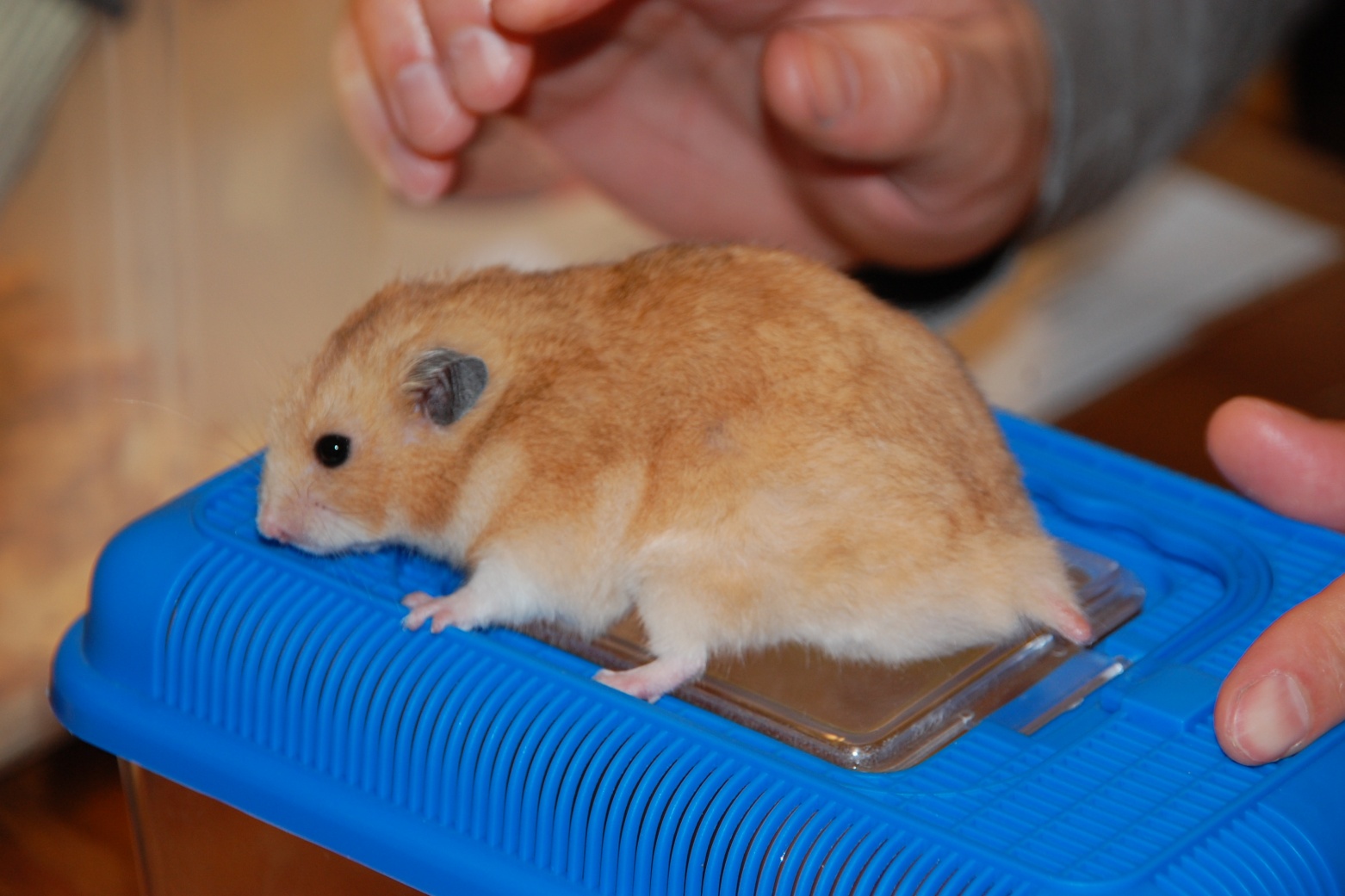 Nazwij odmianę barwną chomika ze zdjęcia: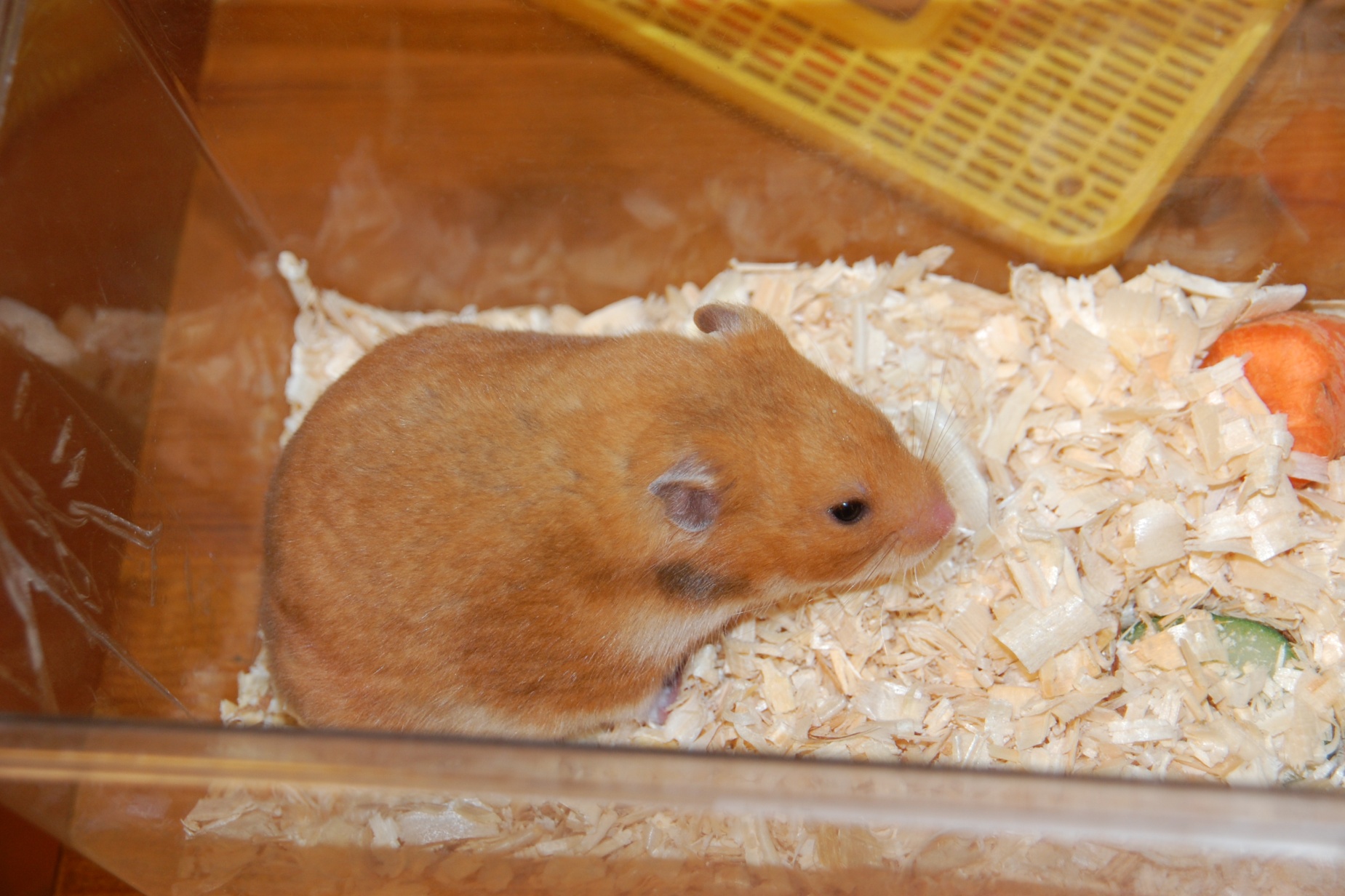 Jak nazywa się wzór łatek (pattern) widoczny u chomika ze zdjęcia: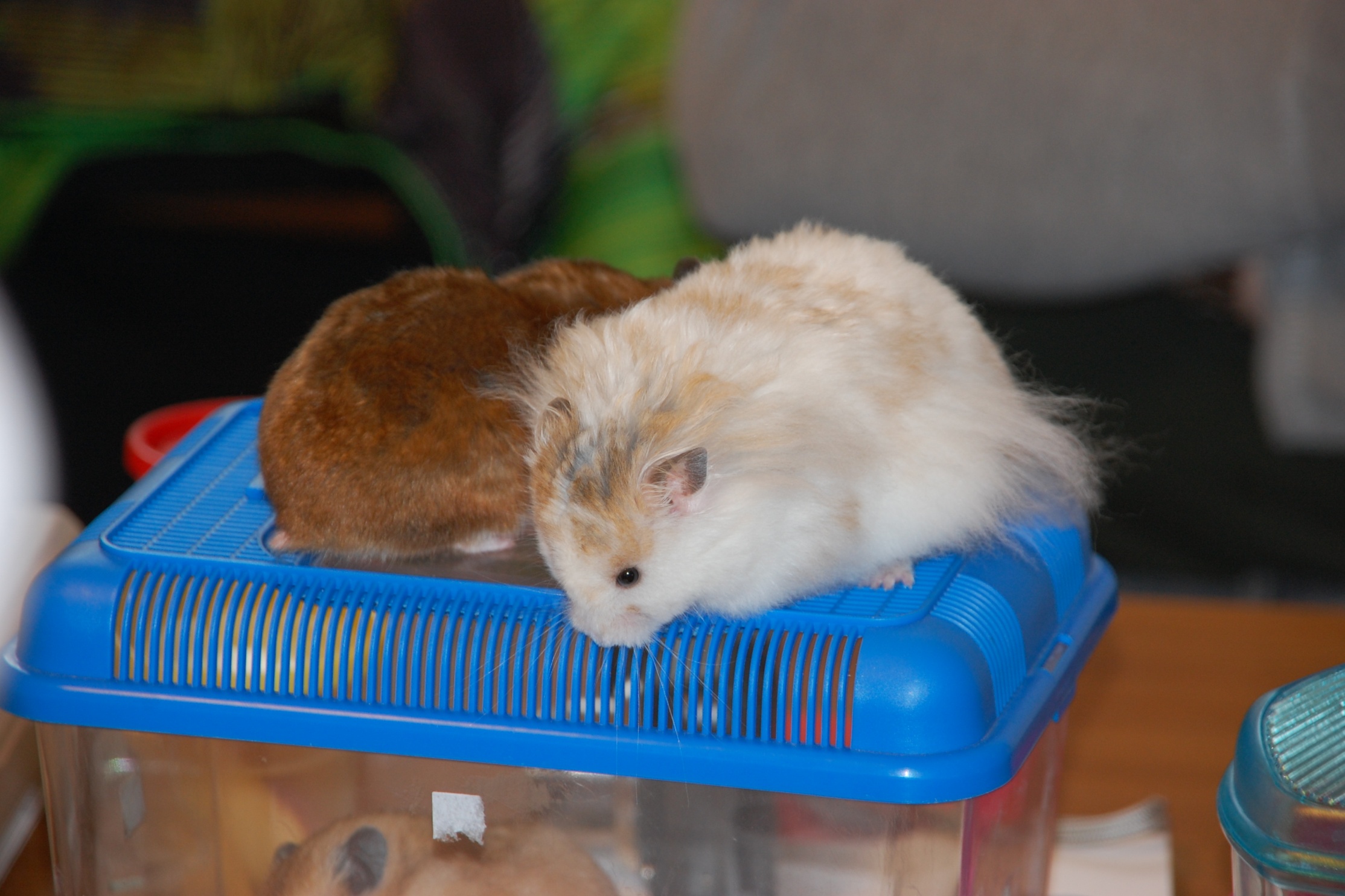 (ojciec)MisiuFilipAsanPucuś(ojciec)MisiuFilipAsanPestka(ojciec)MisiuFilipRukolkaChochlik(ojciec)MisiuFilipRukolkaDynia(ojciec)MisiuKikaChrupekGacek(ojciec)MisiuKikaChrupekAgata(ojciec)MisiuKikaJagaJadeit(ojciec)MisiuKikaJagaMika(matka)PusiaMaxFilipAsan(matka)PusiaMaxFilipRukolka(matka)PusiaMaxKikaChrupek(matka)PusiaMaxKikaJaga(matka)PusiaPerełkaAleksKleks(matka)PusiaPerełkaAleksKropka(matka)PusiaPerełkaNiuniaAntymon(matka)PusiaPerełkaNiuniaHerbatka